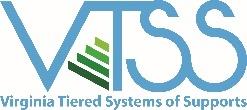 Data Informed Decision Making: School  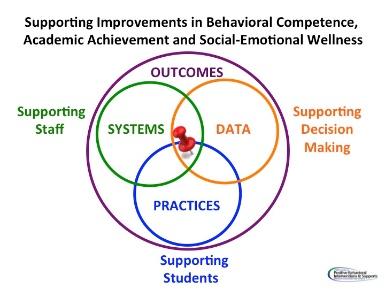 Key Practices: What key practices will the schools commit to implementing with fidelity? Name and define them.Key Systems: How will the division support the school in the implementation of new practices?DATA/Evidence of Need:Using the data, develop a precision statement. Who? What? When? Where? Why?Outcome (Set a goal):Action PlanWho?When?Fidelity MeasuresAction PlanWho?When?Fidelity MeasuresData/Progress Monitoring: Did we do what we said we would do? With fidelity? Outcomes? Are we making progress? 